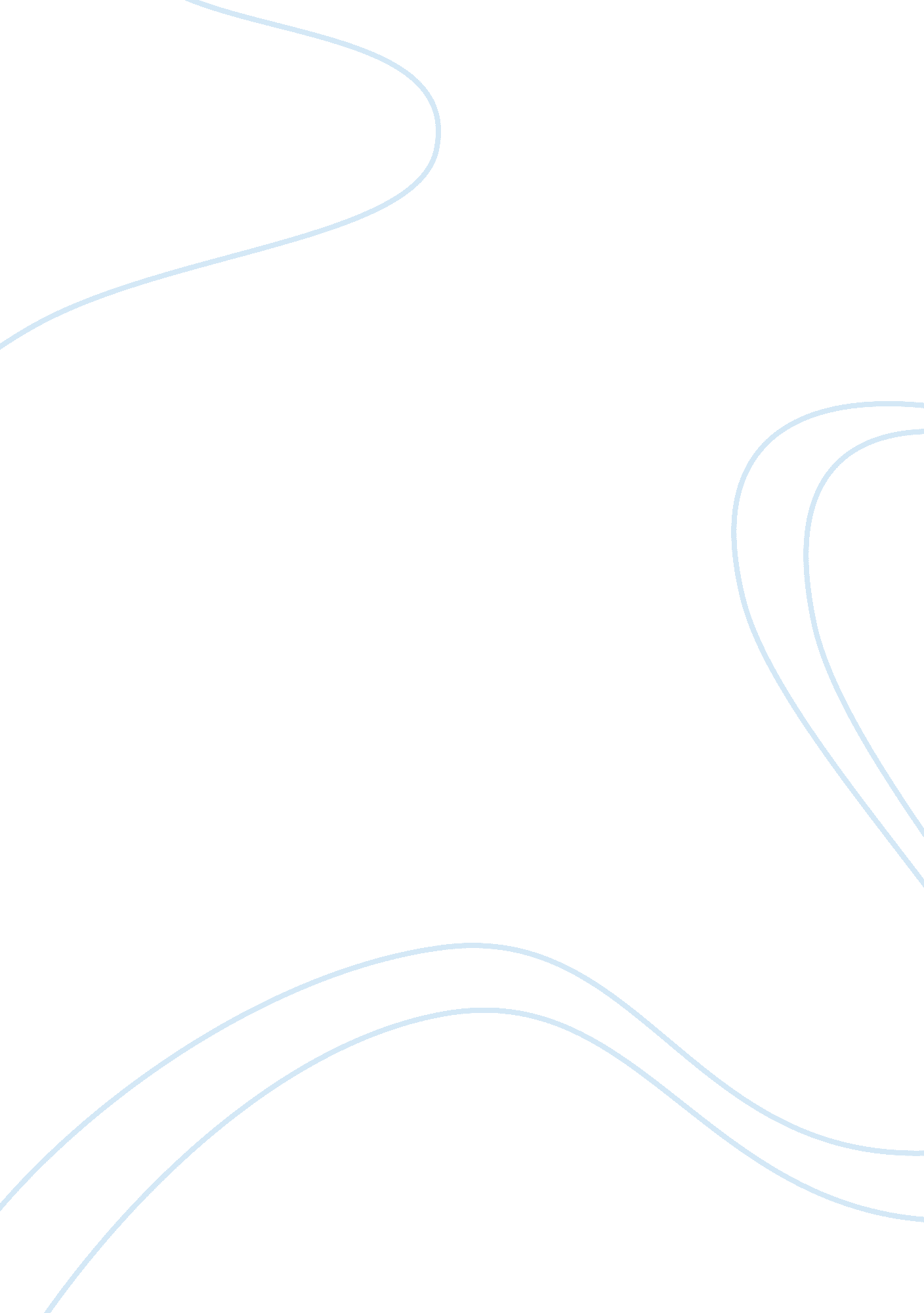 Graffiti as a spatial practiceScience, Social Science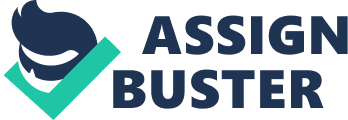 College: GRAFFITI AS A SPATIAL PRACTICE According to walking in the interesting practices such as graffiti would be used to pass across messages between members of a certain group or even belonging. Walking in the city addresses different aspects in which how life processes are carried and how humans tend to relate with them. For instance when a projection is made on the city’s buildings streets and different classes of people. Some of the interesting concepts from de Certeau include pedestrian speech acts and names and symbols tend to make graffiti complete in this case. 
Pedestrians are considered the lowliest of all people firstly from the fact that a person looking down a tall building despises such persons. This are the type of people who air their views through graffiti and put them up in strategic places in the city. Taking a tour around suburbs this can be confirmed for sure. Besides putting up encouraging words or even passing across messages graffiti can be used to comfort people who tend to know where they come from and who relate to it. Speech does not necessarily mean word of mouth in this case thus can be used manipulatively to achieve the main goal of communication. 
A symbol is a giant tool when it comes to relaying messages because they can easily be interpreted and require a short time to come up with. In a way graffiti conveys most sensitive information by putting up symbols and images for the purpose. Names point out without necessarily having meaning they too tend to ring a bell to the readers. Graffiti cannot be related to a given group of people because it’s universally applicable across the globe. Relating graffiti with interpretation of de Certeau wouldn’t be deemed wrong because all in all graffiti as sure as any other functional tool qualifies to be a spatial practice that needs to be allocated identity. 